OPEN SPACE APPENDIX:Detailed Maps of Key Open SpacesThis section illustrates the key open spaces referred to in the Natural Environment section of the Neighbourhood Plan. These maps should be read in conjunction with Table XXX at the end of this section and highlight the following types of spaces:Hampstead HeathLocal Green Spaces (proposed)Spaces with London Squares Preservation Act 1931 designation (existing)Spaces with Camden UDP Private / Public Open Space designation (existing)Sites of Importance for Nature Conservation (all such spaces are also proposed to be Local Green Spaces)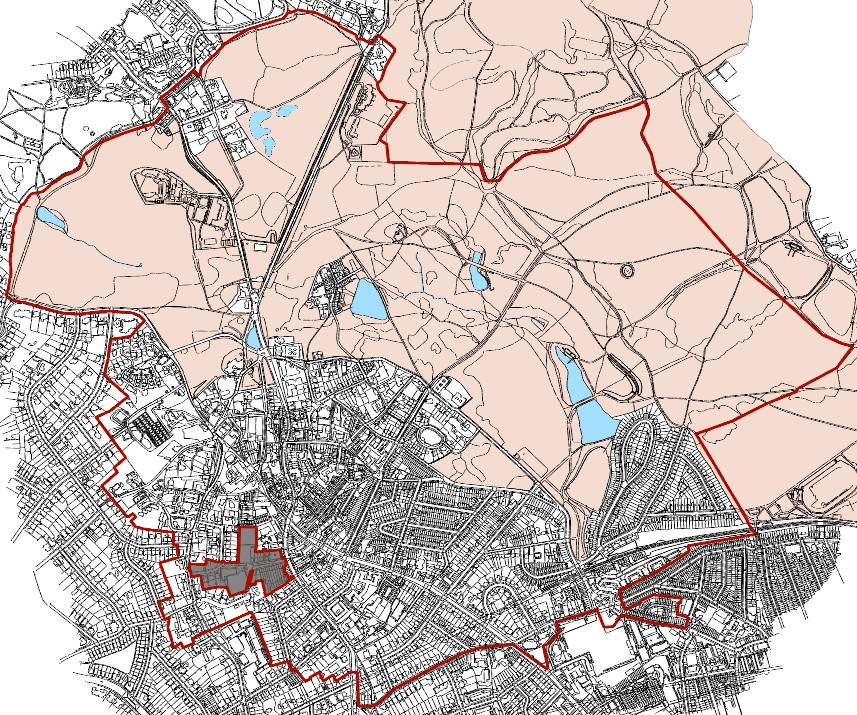 Hampstead HeathOpen Spaces and Biodiversity Corridors Map117910	7	H3	8	111815	1625E2	G	2620	23244	I192912	13A	B28C27D	21	56F	2221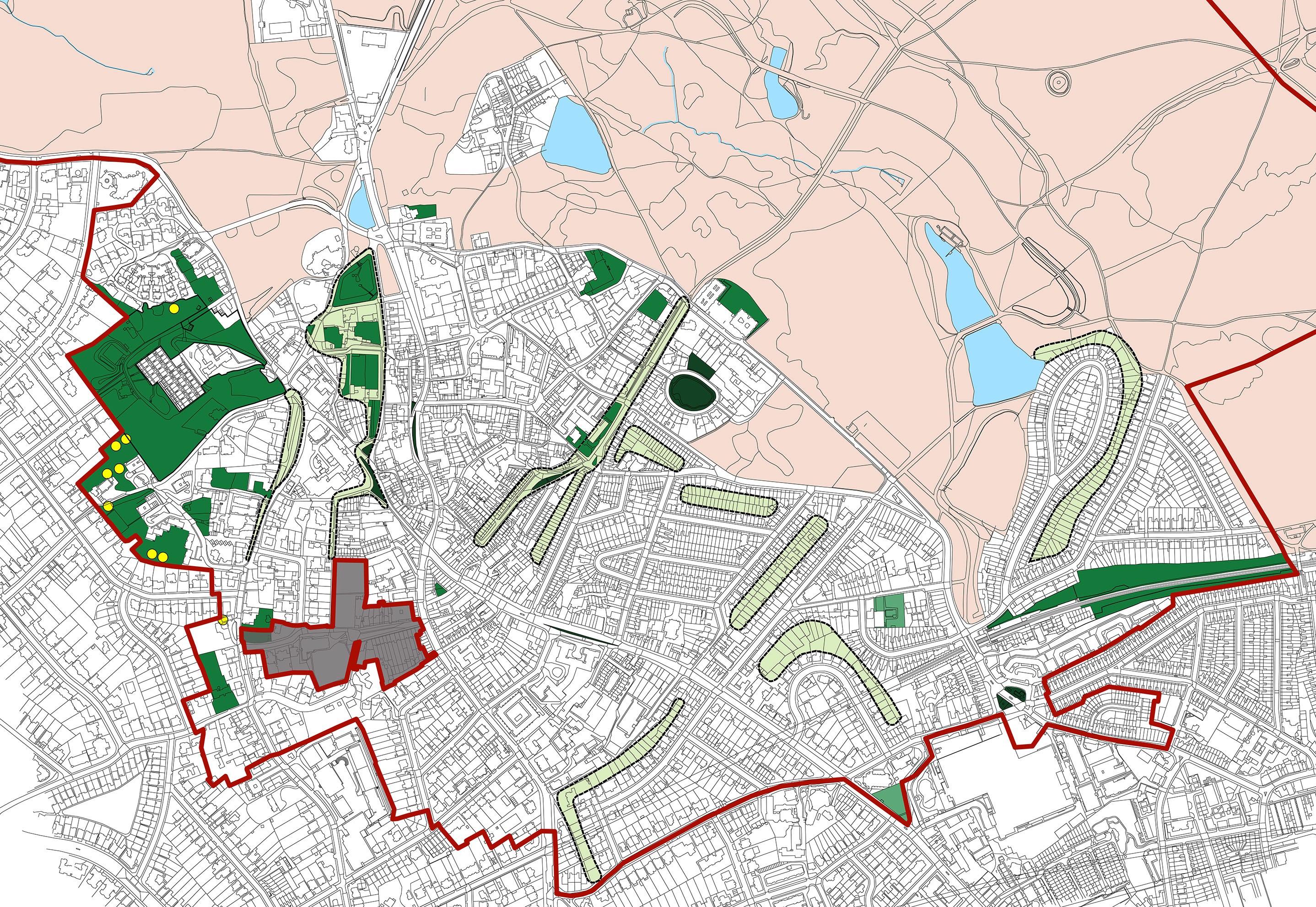 J30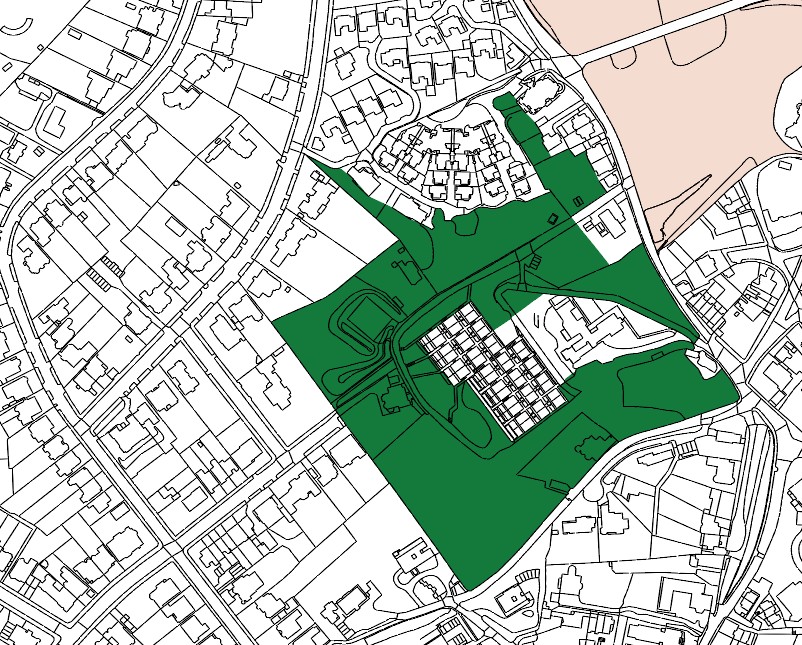 2. a) Branch Hill House Gardens; b) Branch Hill Wood; c) Oak HillWood and; d) Branch Hill Allotments (CHECK NAMES)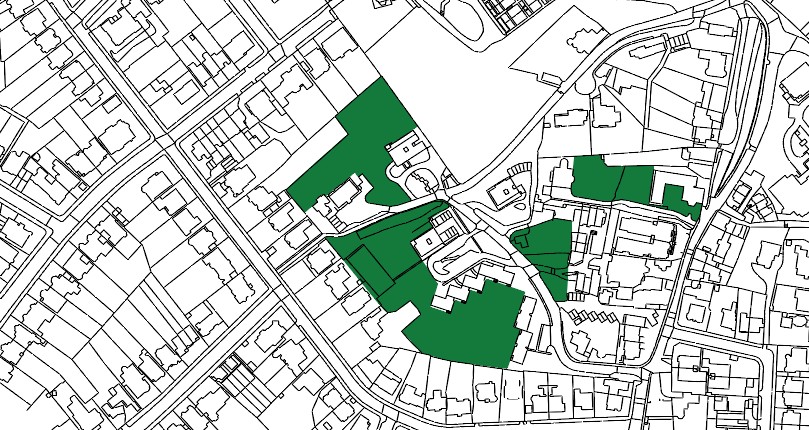 4. Oak Hill Park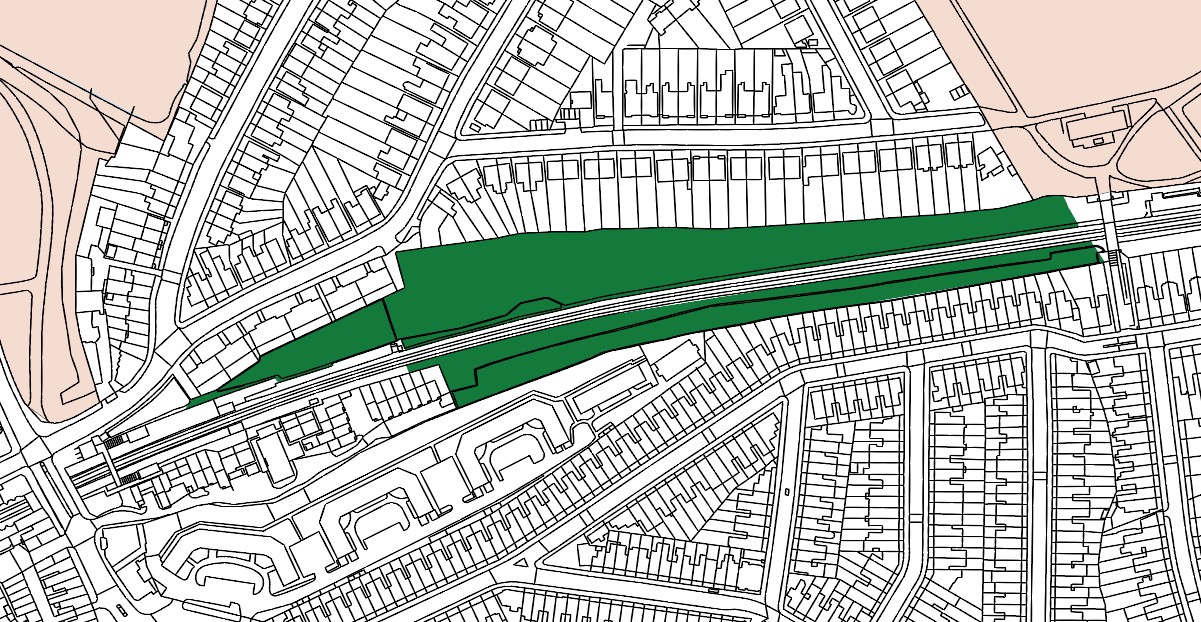 Gospel Oak Rail Sides 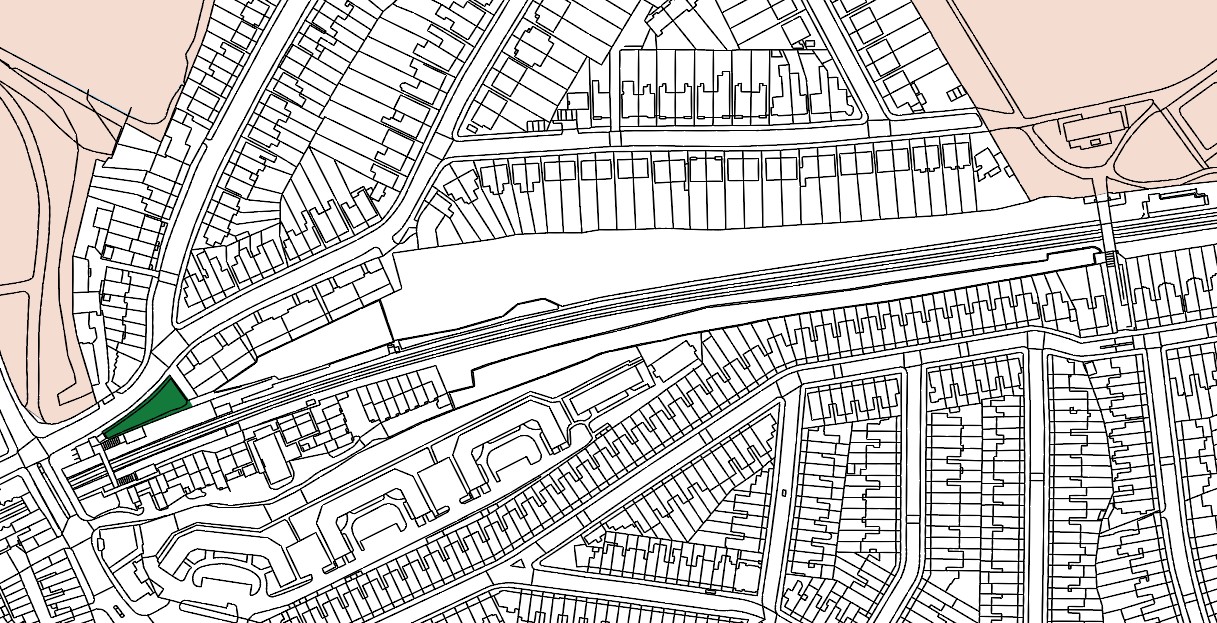 World Peace Garden, South Hill Park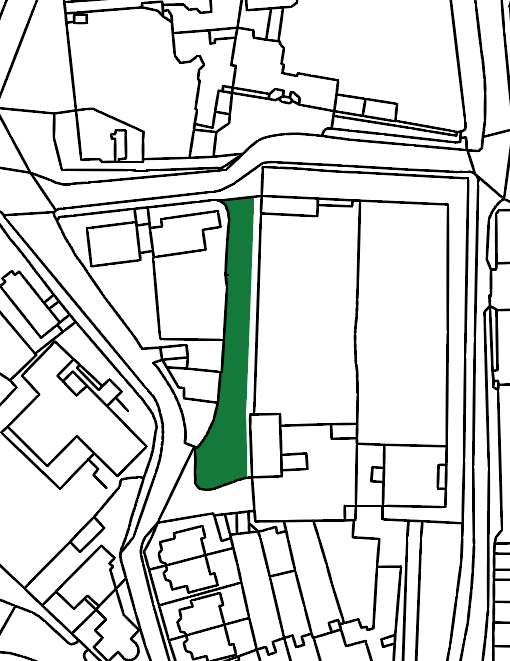 Pedestrian Walk – Admirals Walk to Windmill Hill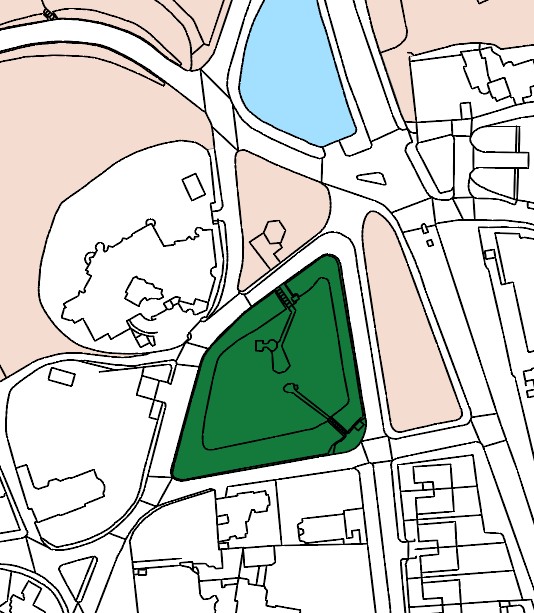 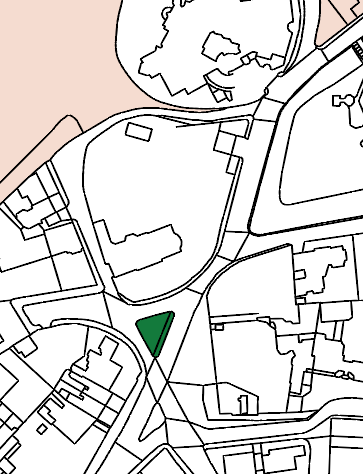 Upper Terrace Reservoir	10. Green Triangle, Upper Terrace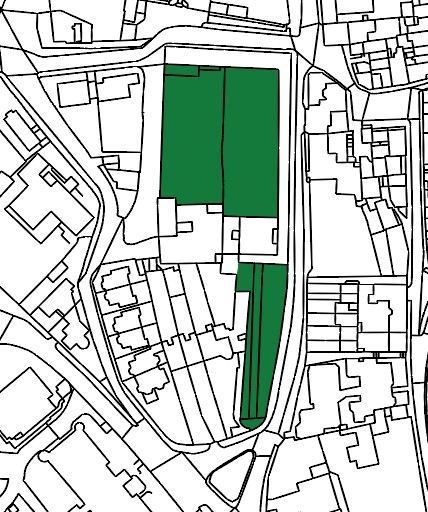 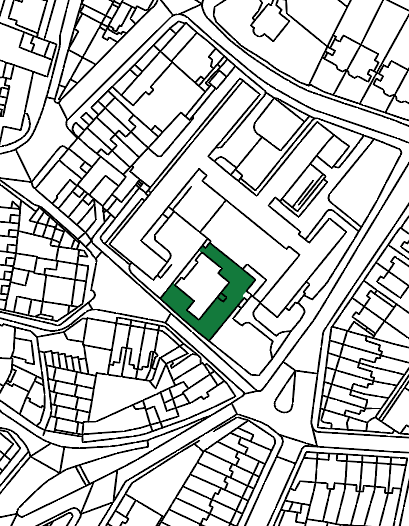 11. Fenton House Gardens	12. Burgh House Gardens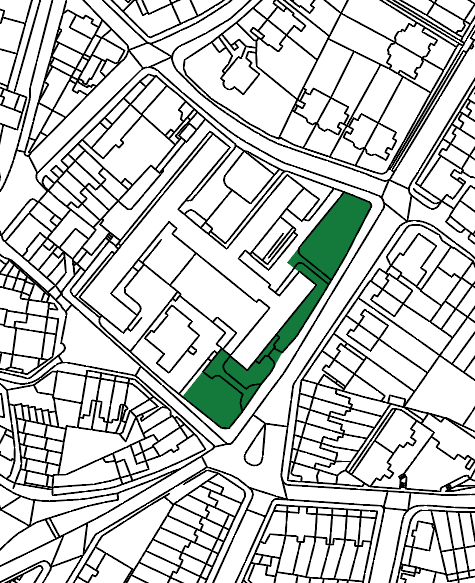 Communal Gardens of Wells House and Gertrude Jekyll’s Garden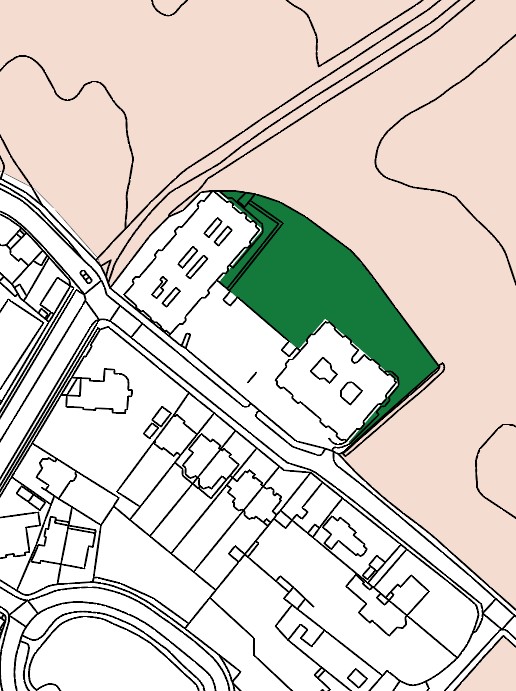 Garden of The Pryors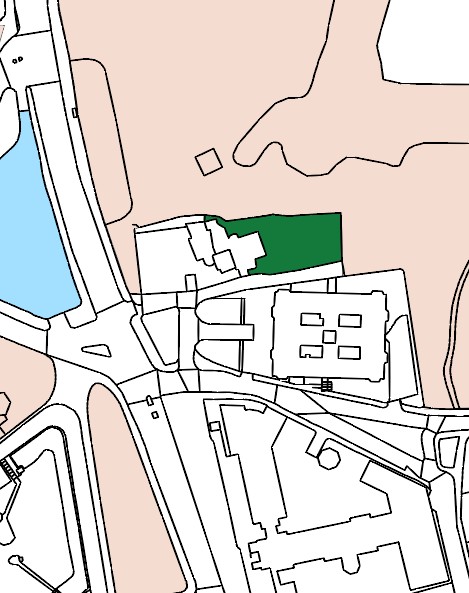 Whitestone House Gardens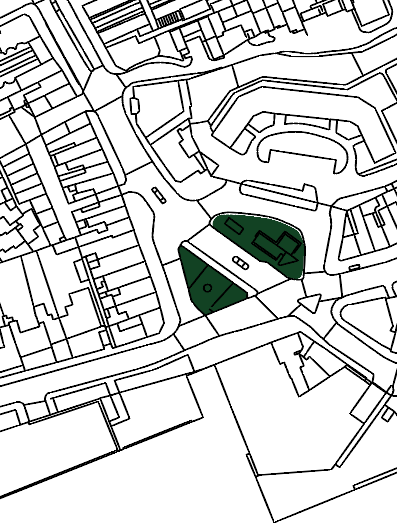 22. South End Green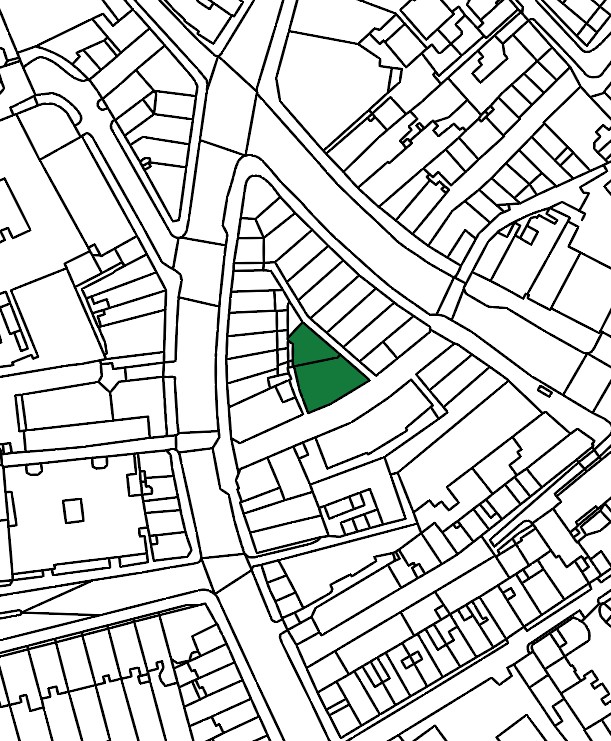 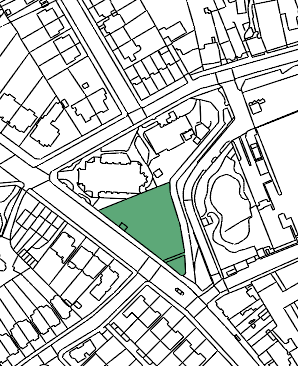 Oriel Place Garden	30. Hampstead Green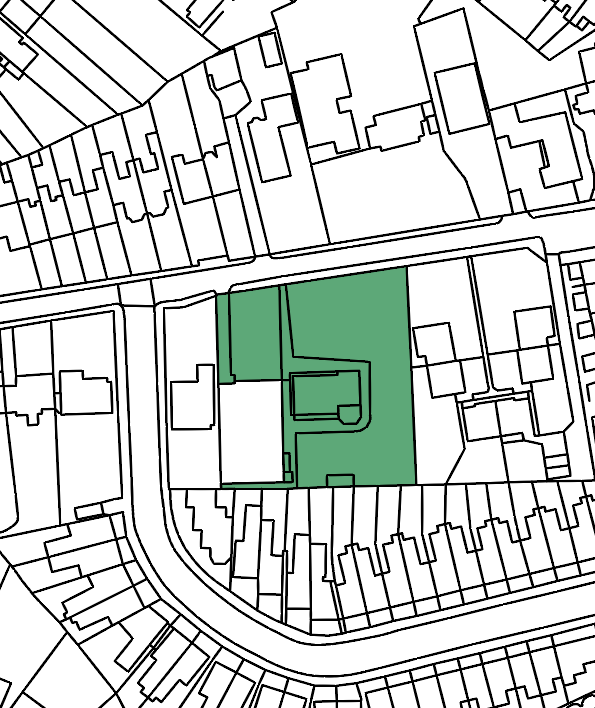 31. Keats House and Garden